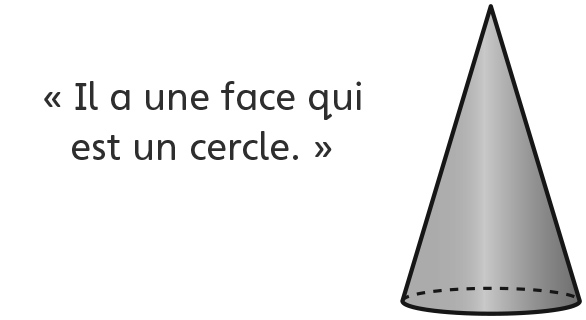 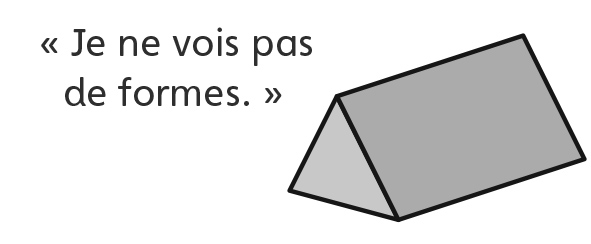 Nom: _______________________Forces :Prochaines étapes :Comportements et stratégies : Trier des solidesComportements et stratégies : Trier des solidesComportements et stratégies : Trier des solidesL’élève est incapable de choisir un solide selon l’attribut nécessaire.L’élève se concentre sur une forme et ne comprend pas que plus d’une forme peut être une face d’un solide. L’élève identifie certaines faces, mais ne tourne pas le solide pour en voir les différentes faces (formes).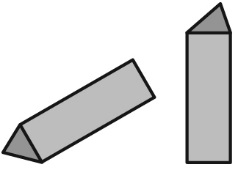 Observations et documentationObservations et documentationObservations et documentationL’élève reconnaît certaines formes, mais ne reconnaît pas celles qui ne correspondent pas à son image mentale de la forme. 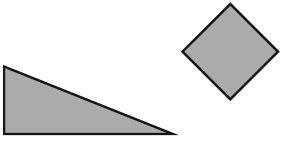 L’élève ne peut trier un solide que d’une seule façon.L’élève trie les solides avec aisance.Observations et documentationObservations et documentationObservations et documentationIdée principaleIdée principaleIdée principaleIdée principaleIdée principaleIndicateurs de la Progression des apprentissagesIndicateurs de la Progression des apprentissagesIndicateurs de la Progression des apprentissagesIndicateurs de la Progression des apprentissagesIndicateurs de la Progression des apprentissagesAttentes du programme d’études viséesAttentes du programme d’études viséesAttentes du programme d’études viséesAttentes du programme d’études viséesAttentes du programme d’études viséesAttentes du programme d’études viséesAttentes du programme d’études viséesAttentes du programme d’études viséesAttentes du programme d’études viséesAttentes du programme d’études viséesNoms des élèvesL’élève peut identifier  un solide géométrique à partir d’une description donnée.(Activité 7)L’élève peut décrire un solide géométrique à l’aide du  langage géométrique.(Activités 7 à 10)L’élève peut identifier et nommer les faces d’un solide géométrique.(Activités 7 à 10)L’élève peut décrire les similitudes et les différences entre un objet du quotidien et un solide géométrique. (Activité 7)L’élève peut trier des solides géométriques selon un attribut unique.(Activités 8, 9, 10)L’élève peut trier des solides selon un attribut unique de plus d’une façon. (Activités 8, 10)L’élève peut identifier la règle de tri d’un ensemble  de solides géométriques déjà triés. (Activités 9, 10)L’élève utilise le  langage géométrique pour expliquer une règle de tri.(Activités 9, 10)Pas observéParfoisToujoursIdentifie  un solide géométrique à partir d’une description donnée. (Activity 7)Décrit un solide géométrique à l’aide du  langage géométrique. (Activities 7 à 10)Identifie et nomme les faces d’un solide géométrique. (Activities 7 à 10)Décrit les similitudes et les différences entre un objet du quotidien et un solide géométrique (Activity 7)Trie des solides géométriques selon un attribut unique. 
(Activities 8, 9, 10)Trie des solides selon un attribut unique de plus d’une façon. (Activities 8, 10)Identifie la règle de tri d’un ensemble de solides géométriques déjà triés. (Activities 9, 10)Utilise le langage géométrique pour expliquer une règle de tri.(Activities 9, 10)